VOCAL SOLOIST SHEET(Please fill in the grey boxes)School:     	Group Name:     Student’s Name:     
Student’s Gender:	Male	FemaleSong Name:     Where does this solo happen in the show (ex. 3rd song)     Scoring(10 points possible per category)            Judge Signature:__________________________________________________________POINTSCOMMENTSTONE--Quality, control, support, placement.INTONATION--with the accompaniment, within the line.INTERPRETATION--Style, dynamics, phrasing.EXPRESSION--Posture, stage deportment, memorization, communication with audience.TOTAL POINTS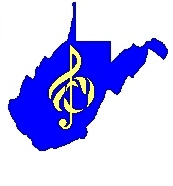 